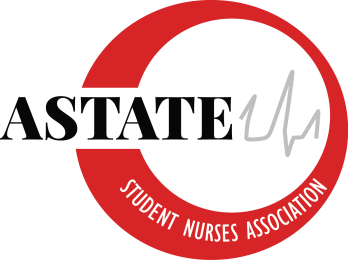 Arkansas State University Student Nurses’ AssociationBoard of Directors Strategic Planning MeetingJune 28, 2017Meeting MinutesCall to Order:  Meeting was called to order at 10:15 by Felicia. Roll Call: Lauren Gotte, Secretary present	President: Felicia Noel presentVice President:  Karley Moore presentSecretary: Lauren Gotte presentTreasurer:  Nick Kitchens absentNEC Chair: Tiffany Woodsmall presentBTN Chair: Ramon Garcia absentWebmaster: Cebrina Swanson presentPublic Relations: Madison Dulin presentSenior Class Representative: Mandi Finley presentJunior Class Representative: Megan Belvedresi absentSophomore Class Representative: VacantFaculty Advisor: Lance Wilcox presentFaculty Advisor: Bilinda Norman absentFaculty Advisor: Addie Fleming absentVisitors: Announcements- New Business-Ice Breaker (Felicia)Send Madi and Cebrina pictures and bio to update social media within the next two weeks.CPR instructor Course dates. Possibly 17th, 18th, and 8AM on August 25th prior to the welcome week party. Task ForceDoing a drawing each month for the students from each class that are NSNA members. (i.e. Yeti type cups with SNA logo) A case of 24 tumblers at $16 a piece to have them engraved. Purchasing new badge holders for students. $100 to be able to give every student in the nursing program a badge holder and clip.Mandi moved to buy badges and clips for all of the nursing students, not to exceed $125. Motion seconded. Motion carried. State Convention Awards assignment. Deadline is September 15th. Possible phone meeting in July to discuss State Convention Awards. Have the awards booklet pulled up for this meeting. Will set date and time through the next couple weeks on groupme.Old Business- CPR (Ramon)First CPR class today after the BSN accelerated orientation. Welcome Week  (Madi)SNA will host a welcome week activity for the incoming BSN sophomores from 12-3:00Students bring a donation item as “ticket for access”Budget?Food. Hot dogs, burgers, chips, drinks. Games—baggo, football, Door prizesFlyerSet up/Clean upLauren moved to set the welcome week budget not to exceed $650. Motion seconded. Motion carried.  State AwardsMust be submitted before state convention. Deadline is September 15th. ResolutionResolution writers are needed.  – Ideas needed for topic.  (Example: Importance of tourniquet training for everyone) Stop the bleed initiative!!Information about the guidelines is on the NSNA website. At least one sophomore (or junior) needs to participate in writing the resolution to have experience for writing next year’s resolution. Endowment fundWhat is in the fund as of now? (Nick)Bleeding KitsMake flyers. Cebrina is going to look into this.Make video to be played on A-State TV’s. Will discuss this date during our July phone meeting. Challenge other Clubs/Groups on campus to donate (Mandi)Community ServiceCollect donations for the Arkansas Baptist Children’s Home- all year (Dr. Norman)Collecting donations for the HUB (flyer of needed items on Group Me) (Mr. Wilcox)Senior Expo with the Center on Aging November- Volunteers to do screenings. November 3rd, 9AM-3PMFundraiserShirts/Pullovers/Polo/Sweatshirt (Lauren)Madi motions to sell the short sleeve shirts for $15 and long sleeve shirts for $20 from Pink Ink. Motion seconded. Motion carried. Lunch and Learn- Ask students Budget ApprovalApprove budget for the year NLT August (Nick)DiscussionDiscussion on each one of these topicsReport of Office-President: Felicia NoelVice President:  Karley Moore Secretary: Lauren GotteTreasurer:  Nick Kitchens NEC Chair: Tiffany WoodsmallEmailed Mrs. Karen Blue to inform her of our new board position, AASN representative. Attended Strategic Planning meeting.BTN Chair: Ramon GarciaSet dates for BLS, Heart Saver, and First Aid classes the 2017-2018 school year. Sent an email regarding room reservation for BLS, Heart Saver, and First Aid classes. Updated CPR budget spreadsheet. Recruited students from the senior class to attend the BLS instructor class. Webmaster: Cebrina SwansonRedesigned ANSA website. Added graduating class of 2017 pinning ceremony pictures to website and shared to SNA Facebook page. Created a donation link for the endowed nursing scholarship and uploaded it to the ANSA website and SNA Facebook page. Reviewed meeting minutes and uploaded to ANSA website. Attended monthly board meeting.Public Relations: Madison Dulin This month I have spoken with First Security and secured the grill for the welcome week party and have begun planning activities, as well as a budget. I have worked on the july newsletter and flyers for welcome week	Senior Class Representative: Mandi FinleyJunior Class Representative: Megan Belvedresi Sophomore Class Representative: VacantFaculty Advisor: Lance Wilcox Faculty Advisor: Bilinda Norman Faculty Advisor: Addie FlemingAttended SNA Strategic Planning Meeting on May 18th. Attended Center on Aging Senior Expo Planning Committee Meeting on May 31st and discussed the possibility of SNA volunteering with health screenings. Attended Sigma Theta Tau International Chapter Executive Board Meeting on June 12th and mentioned the SNA Welcome Week Activity-STTI is interested in helping with this event. Been following and commenting in our GroupMe.The next meeting – to be discussed in groupme Felicia moved to adjourn the meeting at 12:14. Motion seconded. Motion carried. 